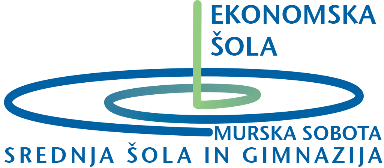 Datum: 8. 7. 2022 RAZPORED DOPOLNILNIH, POPRAVNIH IN PREDMETNIH IZPITOVza dijake rednega izobraževanja in občanejesenski rok 2022TOREK, 16. 8. 2022Pisni izpiti iz MATEMATIKE za dijake 1.B, 1.D, 3.E pri Stanislavi VARGAPisni izpiti iz FIZIKE pri Luki BENKOVIČUob 8.00 uri v učilnici N37Ustni izpiti iz MATEMATIKE za dijake 1.B, 1.D, 3.E pri Stanislavi VARGAUstni izpiti iz FIZIKE pri Luki BENKOVIČUob 10.00 uri v učilnici N37Ustni izpiti iz NARAVOSLOVJA in TEHNOLOGIJE BLAGOVNIH TOKOV in LOGISTIKE pri Tjaši GERIČUstni izpiti iz NARAVOSLOVJA pri Jožefu RITUPERJUUstni izpiti iz ŽIVIL in PIJAČ pri Jožefu RITUPERJUob 8.00 uri v učilnici N47Dopolnilni izpiti iz ŠPORTNE VZGOJE (ŠVZ) in OIV/ID (športni dnevi) pri Suzani Sepob 8.00 uri v športni dvoraniSREDA, 17. 8. 2022Pisni izpiti iz SLOVENŠČINE pri Cvetki MENCIGAR RITUPERPisni izpiti iz SLOVENŠČINE pri Lari PUHANPisni izpiti iz NEMŠČINE pri Vesni MATAJIČ in Barbari BALERPisni izpiti iz ANGLEŠČINE 1 pri Simoni PAJNHARTPisni izpiti iz POSLOVNEGA RAČUNSTVA - PRS pri Majdi SVETECob 8.00 uri v učilnici N37Ustni izpiti iz SLOVENŠČINE pri Cvetki MENCIGAR RITUPERUstni izpiti iz SLOVENŠČINE pri Lari PUHANob 10.00 uri v učilnici N37Ustni izpiti iz NEMŠČINE pri Vesni MATAJIČ in Barbari BALERob 10.00 uri v učilnici N39Ustni izpiti iz ANGLEŠČINE pri Simoni PAJNHARTob 10.00 uri v učilnici N43ČETRTEK, 18. 8. 2022Izpiti iz POSLOVANJA TRGOVSKEGA PODJETJA  - INFORMACIJSKO KOMUNIKACIJSKE TEHNOLOGIJE (IKT) pri Dušanu PUCKUIzpiti iz TEHNOLOGIJE KOMUNICIRANJA (TK) pri Darku PetrijanuUstni izpiti iz PRODAJE BLAGA (PROB) - VS: Prodajnega procesa (PRP) pri Dušanu PUCKUUstni izpiti iz TRŽENJA in INTERESNIH DEJAVNOSTI pri Nataši ŠIPLIČ ŠIFTARob 8.00 uri v učilnici N20Pisni izpiti iz MATERIALNEGA KNJIGOVODSTVA pri Darji HORVATob 8.00 uri v učilnici N37PETEK, 19. 8. 2022Pisni izpiti iz MATEMATIKE za dijake 1.E, 1.G pri Stanislavi VARGAPisni izpiti iz MATEMATIKE pri Jasni GOMBOCob 8.00 uri v učilnici N37Pisni izpiti iz MATEMATIKE za dijake 1.E, 1.G pri Stanislavi VARGAUstni izpiti iz MATEMATIKE pri Jasni GOMBOCob 10.00 uri v učilnici N37PETEK, 19. 8. 2022Ustni izpiti iz KEMIJE pri Tjaši GERIČUstni izpiti iz UPRAVLJANJA Z BLAGOVNO SKUPINO TEKSTILIJ IN DROGERIJSKIH IZDELKOV (UBTD, POTD) pri Jožefu RITUPERJUIzpiti iz PRAKTIČNEGA USPOSABLJANJA Z DELOM (PID) in INTERESNIH DEJAVNOSTI (ID) pri Jožefu RITUPERJUUstni izpiti iz MEDNARODNE BLAGOVNE MENJAVE pri Dušanu PUCKUob 8.00 uri v učilnici N39Ustni izpiti iz ZGODOVINE pri Barbari BALERob 8.00 uri v učilnici N42Darko Petrijan, ravnatelj